THE SIGNIFICANCE OF DREAMS: THE BENEFIT OF HINDSIGHTDR UMAR AZAMMANCHESTER, UKAUGUST 2005INTRODUCTIONTHE FOLLOWING IS A CASE-STUDY OF SEVERAL OF MY OWN DREAMS WHICH HAVE TURNED OUT TO BE THE OPPOSITE OF ‘MEANINGLESS’ I.E. ‘MEANINGFUL’! IN THIS SENSE, THEY ARE VERY SIMILAR TO THE KIND I HAVE PRESENTED IN ANOTHER PAPER – ‘TRUE DREAMS’. SIGNIFICANT DREAMS ARE RATHER DIFFERENT BECAUSE THEY MAY NOT ALWAYS BE LITERALLY TRUE, BUT THEY GIVE EXPLANATIONS FOR EVENTS/OCCURENCES WHICH MAY NOT HAVE BEEN EASILY ACCOUNTED FOR.DREAM NUMBER ONE / 5 AUGUST 2003
WHILE I HAD GONE OUT, A MIDDLE-AGED, MALE MEMBER OF THE [OLDHAM MUSLIM] COMMUNITY VISITED FIZA KHAN AND CORRUPTED HER AGAINST ME. IN THE DREAM, THERE WAS A WONDERFUL FEELING THAT FIZA WAS ACTUALLY MY WIFE AS WELL AS MY PUPIL, AND A FEELING OF IMMINENT DANGER FROM THE BACKBITER WHO HAD CORRUPTED HER.IN HINDSIGHT
FIZA WAS THE SISTER OF ONE OF MY PUPILS, ZARA KHAN. ALTHOUGH SHE HAD LEFT SCHOOL AFTER G.C.S.E. EXAMS, SHE WAS STILL KEEN TO LEARN HIGHER WORK FROM ME. SHE WAS POLITE, KIND AND FRIENDLY TOWARDS ME. BUT WHEN I WENT TO GIVE ZARA AND FIZA THE SCHEDULED LESSON ON SUNDAY 10 AUGUST, I FOUND THEM AWAF FROM HOME. THEREAFTER, FIZA’S MANNER HAD CHANGED TOWARDS ME: SHE WAS MORE ALOOF AND A LITTLE SUSPICIOUS OF MY INTENTIONS. AFTER TWO MORE WEEKS, SHE STOPPED COMING INTO THE ROOM, WHERE I WAS TEACHING ZARA, ALTOGETHER.DREAM NUMBER TWO / c. 4 AUGUST 2003
I DREAMT THAT MY INFANT NEPHEW, SULEIMAN, EARNESTLY THANKED ME FOR WINNING HIM MANY TOYS FROM THE MEGA-CRANE MACHINES AT MANCHESTER AIRPORT AND PARRS WOOD LEISURE CENTRE.IN HINDSIGHT
THIS DREAM WAS TELLING ME THAT THE PHASE OF WINNING TOYS FOR MY NEPHEWS HAD ENDED. SURE ENOUGH, FIVE DAYS LATER, MY MOTHER TOLD ME TO STOP BRINGING THE SOFT TOYS FOR THE NEPHEWS BECAUSE THERE WERE TWO BLACK BIN BAGS FULL OF THE BRAND-NEW TOYS. SHE SUGGESTED I GIVE FURTHER WINNINGS TO MY PUPILS’ FAMILIES INSTEAD!DREAM NUMBER THREE / 10 NOVEMBER 2003 [THE HOLY MONTH OF RAMADHAN 1424]
I SAW THE FACE OF MY YOUNGEST SISTER [IN THE DREAM, I KNEW THAT THIS PERSON WAS MY YOUNGEST SISTER] AND IT WAS AN UGLY AND RATHER A SUFFERING, EXTRAORDINARY EXPRESSION! OUR FATHER WAS THERE AND HE HAD A SURPRISE FOR ME. OUR MOTHER WAS THERE TOO. EVERYONE EXCEPT ME SEEMED TO KNOW WHAT WAS GOING TO HAPPEN. THEN I GOT THE SHOCK OF MY LIFE! FATHER TOLD ME THAT MY YOUNGEST SISTER WOULD BE GOING AWAY FROM ME, ON HOLIDAY. I BURST INTO TEARS BECAUSE I WOULD BE MISSING HER SO MUCH. THE TEARS WERE HEART-RENDING, FILLED WITH GRIEF. [WHEN I WOKE UP FROM THIS DREAM, I COULDN’T GO BACK TO SLEEP AGAIN! IT WAS A VERY PAINFUL DREAM!]IN HINDSIGHT
I DID GET THE SHOCK OF MY LIFE ON MONDAY 21 MARCH 2005! MY MIDDLE SISTER PHONED ME TO TELL ME THAT OUR MOTHER HAD PASSED AWAY IN HOSPITAL. SO, OF COURSE, ALL THE FAMILY SUFFERED SO MUCH GRIEF IN THE FOLLOWING FEW WEEKS. BUT MY MOTHER [MAY ALLAH BLESS HER SOUL] HAD HAD SUCH A WRETCHED LIFE THAT DEATH MUST HAVE SEEMED TO BE A MERCIFUL RELEASE FROM HER SUFFERING [SYMBOLISED BY MY SISTER GOING ON HOLIDAY].DREAM NUMBER FOUR / 23 MARCH 2005
THIS DREAM REMINDED ME, AND EMPHASISED, THAT, FOR EXAMPLE, 93 INTO 45 IS NOT POSSIBLE [IMPLYING THAT THE NUMBER OF DAYS, FOR EXAMPLE, ALLOCATED TO MUM’S LIFE CANNOT BE ALTERED – THAT A LIFE SPAN ISLOGICAL, NOT ILLOGICAL AS THE ABOVE SUM SHOWS]. [LATER] I DREAMT THAT I SAW THE TITLE: 

JANNAT –AL-NAEEM [2003]
I ALTERED THIS TO:
JANNAT-AL-NAEEM [2005]HENCE, I HAD EDITED THE TITLE TO BRING IT UP TO DATE. THESE TITLES WERE IN THE FORM OF REFERENCES TO MY PUBLICATIONS E.G. DREAMS IN ISLAM [1992].IN HINDSIGHT
AFTER MY MOTHER PASSED AWAY, I HELPED WITH THE FUNERAL ARRANGEMENTS AND ALSO DID MUCH TO ENSURE THE SMOOTH RUNNING OF ALL THE KHATAMS [PRAYER SESSIONS] FOR THE REWARD OF MY MOTHER’S SOUL IN THE MOSQUE. AS A REWARD, INSHA’ALLAH, I’LL BE GIVEN MUCH IN THE HEREAFTER! MORE ABOUT JANNAT AL-NAEEM CAN BE LEARNED FROM:
http://www.gujranwalacity.com/cgi-bin/board/index.pl?session=PecgnBYbr5hSxKbXImrspwHsQs&forum=6&thread=6DREAM NUMBER FIVE / SATURDAY 26 MARCH 2005
MUM’S GRAVE WAS COVERED ON TOP WITH PRETTY FLOWERS. AN ISLAMIC ORGANISATION IN CANADA GAVE DIRECTIONS TO MUM’S GRAVE. ANOTHER ISLAMIC ORGANISATION PLACED A BEAUTIFUL, TALL, LAYERED, ATTRACTIVE [WITH ITS PINK COLOURS] DECORATION ON MUM’S GRAVE! THIS DECORATION WAS LIKE A WEDDING CAKE WITH TOWERS – IT WAS COMPRISED OF VERY FINE RIBBON-LIKE CUTS. IT CANNOT ADEQUATELY BE DESCRIBED! HER GRAVE WAS BUSY WITH SOULS COMING AND GOING. MUM SEEMEED TO BE EMINENT IN THE HEREAFTER. IN THE MIDST OF ALL THESE SOULS WAS THAT OF UNCLE ANWAR, MY MOTHER’S OLDER BROTHER. HE SAID, ‘THEIR MUM WAS MY SISTER!’IN HINDSIGHT
THE FOLLOWING IS A CIRCULAR LETTER WHICH I SENT TO HUNDREDS OF INTERNET USERS REQUESTING A COPY OF MY PRAYERS IN ISLAM. IN IT, I ASK FOR PRAYERS FOR THE SOUL OF MY MOTHER. I DID RECEIVE MANY REQUESTS FROM CANADA TOO:Assalamu AlaikumFirst of all, I'd be grateful if you would pray for the soul of my mother (Rashida Begum Azam)who passed away on 21 March 2005. JazakAllah Khair!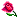 Thank you for your request [REQ. NO. 5 3 0]   
I''m sending you 'Prayers in Islam' -which I have compiled with great effort- as an attachment.  [Please scroll right to the bottom to see all the work.] You should print out this copy and then save my message in your 'received' folder. You are then most welcome to send it to your family and friends as an attachment with your own mail [after transferring the 'Prayers in Islam' to the 'drafts' folder or the 'desktop' of your own computer].  Because there is no copyright, this e-book can be put on Islamic websites.  In the meantime, please send me your comments on this work; here are a few points you could consider:
a] Is the work easy to read?
b] How can the work be useful?
c] How can it be improved?
d] How can it be promoted?   If you like, please ask your friends & relatives to request a copy and leave the rest to me!Dr Umar BA PhD FRSA FRSSAPlease see my Site:  www.dr-umar-azam.com and sign my Guest Book with your honest and valuable comments. NOTE:  One or two readers have told me that the Microsoft Word  'PRAYERS IN ISLAM' attachment which I have sent at times opens in English only and, at other times, opens in Arabic only.  If you experience this problem [in other words your computer browser won't fully display the attachment, then please feel free to download the reserve copy of 'PRAYERS IN ISLAM' from my Site www.dr-umar-azam.com [it is one section of the Site].DREAM NUMBER SIX / 22 NOVEMBER 2004
I DREAMT THAT I WAS EXPECTING A SUBSTANTIAL AMOUNT OF MONEY FROM MY MOTHER.IN HINDSIGHT
IN THE EARLY PART OF 2005, I RECEIVED ALMOST £3,000 FROM MY MOTHER. SHE ALREADY KNEW, [THOUGH NO OTHER MEMBER OF THE FAMILY DID FOR SURE] THAT SHE WAS GOING TO PASS AWAY AND WAS MAKING FINAL ARRANGEMENTS. I USED PART OF THIS MONEY TO CONTRIBUTE TO HER FUNERAL EXPENSES.DREAM NUMBER SEVEN / 7 APRIL 2005
I SAW MY MOTHER SITTING ON A SETEEE. THEN THE DREAM TOLD ME THAT MY MOTHER WOULD BE GOING AWAY AFTER JUST A WHILE OF STAYING AROUND A LITTLE LONGER.IN HINDSIGHT
THIS DREAM TOLD ME THAT MY MOTHER WAS GOING TO PASS AWAY SOON.DREAM NUMBER EIGHT / 9 JANUARY 2005
I HAD A VERY EMOTIONAL AND CARING DREAM WHICH TOLD ME, ‘BE KIND TO YOUR MOTHER IF YOU WANT HER TO LIVE A FEW YEARS MORE!’IN HINDSIGHT
MY MOTHER WAS PICKING ARGUMENTS WITH ME AND I WOULD HAVE RETALIATED BUT I BEHAVED MEEKLY. AS IT TURNED OUT, INSTEAD OF YEARS, MY MOTHER HAD WEEKS TO LIVE.DREAM NUMBER NINE / c. JUNE 2005
I DREAMT THAT I SHOULD TELEPHONE MY SISTER REGULARLY, NOW THAT OUR MOTHER HAS GONE. THE COMPASSIONATE VOICE IN THE DREAM SAID, ‘POOR LAMBSIE! SHE’S LONELY NOW THAT HER MOTHER HAS PASSED AWAY!’IN HINDSIGHT
MY YOUNGEST SISTER DID CONFESS THAT SHE MISSED MUM VERY MUCH AND THAT NO-ONE ELSE COULD TAKE OUR MOTHER’S PLACE. I USED TO CALL MY YOUNGEST SISTER ‘LAMB’ WHEN SHE WAS YOUNG – I STILL DO!DREAM NUMBER TEN / 11 JUNE 2005
I DREAMT THAT SOMEONE GAVE ME MEDICINE IN THE FORM OF TABLETS.IN HINDSIGHT
I WAS IN LOVE WITH ZARINA, THE GIRL I WANTED TO MARRY, FOR ABOUT NINETEEN YEARS FROM 1983 – 2002 [SIMULTANEOUSLY I WAS IN LOVE WITH VARIOUS OTHER GIRLS TOO]. MY EMOTIONAL PAIN DRAINED ME OF ENERGY, MAKING ME FEEL LETHARGIC AND ILL. THIS DREAM INFORMED ME THAT I WOULD BE RECOVERING COMPLETELY IN DUE COURSE.DREAM NUMBER ELEVEN / 7 NOVEMBER 2004 [THE HOLY MONTH OF RAMADHAN 1424]
I DREAMT THAT I SHOULD BUY NEW CLOTHES BECAUSE I WOULD BE, FOR EXAMPLE, TEACHING IN A SCHOOL AND MY STUDENTS WOULD BE TAKING NOTICE OF ME.IN HINDSIGHT
AT THE TIME OF THIS DREAM, I WAS MAINLY WORKING ON MY OWN ON THE INTERNET AND TUTORING PUPILS IN THEIR HOMES [I WAS INFORMAL IN MANNER]. I WORE GREY TROSERS THAT HAD BEEN CUT SHORT AND WERE NOT TURNED UP AT THE ENDS! I APPLIED TO TEACH ISLAMIC STUDIES, ON AN HORLY BASIS, AT HUDDERSFIELD UNIVERSITY ON 15 JULY 2005.DREAM NUMBER TWELVE/ 8 JANUARY 2004
I DREAMT THAT MY WEBSITE WWW.DR-UMAR-AZAM.COM HAD BEEN TRANSFERRED ONTO POWERFUL, NEW SERVERS BY NETWORLD NETWORKS [AND SO I WAS IN A MUCH STRONGER POSITION WITH MY WEBSITE THAN WAS PREVIOUSLY THE CASE WITH UK WEB DESIGN. FROM THE DREAM, I GOT THE FEELING THAT THIS STRONGER POSITION WOULD ENDURE IN THE FUTURE].IN HINDSIGHT
THIS DREAM WAS EXACTLY RIGHT. HERE IS AN E-MAIL I RECEIVED FROM BILAL AT NETWORLD NETWORKS:Assalamu Alaikum, Dr Umar, Apologies for not having added your award to your site yet. Unfortunately the services ofNetworld Networks have been in huge demand, also we spend a considerable amount of time taking care of and maintaining existing websites. For example when you initially came to Networld Networks your website was 50Mb and you purchased a control panel of 85mb. But slowly over time your website has grown to almost 80mbs. As you have only 5Mbs of free space this is very detrimental to your website, so we have been transferring all your website files to a bigger more advanced server. If you go to your control panel now you will see that your server space has been increased to 900Mbs! (Free of charge). The minute I have some time I will add your new award, but I want to make sure that all your files are correctly placed and linked together on the new server. Thanks. BilalDREAM NUMBER THIRTEEN / 5 OCTOBER 2004
I DREAMT THAT MANSOUR MAKKI GAVE ME A TYPESETTING OF ARABIC VERSES FOR PRAYERS IN ISLAM WHICH CONTAINED SOME SORT OF TECHNICAL DEFECT, SUCH AS FORMATTING. EVEN WHEN I ALLOCATED THE TASK OF RESOLVING THE DEFECT TO SOMEONE ELSE [A FRIEND OF HIS], THIS FAULT PERSISTED! [THE ATMOSPHERE OF THIS DREAM WAS ONE OF TROUBLE OR DIFFICULTY, LIKE A NIGHTMARE].DREAM NUMBER FOURTEEN/ 8 DECEMBER 2004
I DREAMT THAT A MAULVI WAS DISTRIBUTING MY E-BOOK PRAYERS IN ISLAM OVER THE INTERNET. HE SAID, ‘IT’S BETTER IF THE BOOK IS IN ARABIC!’IN HINDSIGHT : DREAM NUMBERS THIRTEEN AND FOURTEEN
I HAD PAID MANSOUR £50 FOR TWO HOURS’ TYPESTTING OF ARABIC CHARACTERS FOR PRAYERS IN ISLAM. I WAS FEELING VERY PLEASED THAT THIS TITLE WAS TO BE RE-PUBLISHED FOR THE MY WEBSITE WWW.DR-UMAR-AZAM.COM SUCH A LONG TIME AFTER I HAD INITIALLY COMPILED IT [1984]. BUT THIS DREAM TOLD ME THAT I WOULD BE ENCOUNTERING A MAJOR PROBLEM. SURE ENOUGH, I RECEIVED SEVERAL COMMENTS FROM READERS WHO FELT THAT PRAYERS IN ISLAM WAS NOT VERY EASY TO READ FOR THOSE WITH LITTLE KNOWLEDGE OF ARABIC. THE FOLLOWING QUOTE IS AN EXAMPLE:Bismillaah Walhamdulillaah WasSalaatu WasSalaam Ala Rasulillaah. 
WaAlaykum AsSalaam w.r. w.b.Thanks a lot. If there is a way to add the vowels (harakaat - Fatha/Damma/Kasra - Zabar/Pesh/Zer) on the Arabic, that would make it more readable for non-Arabs Insha'Allaah.On your website it said vote for some web award, but I could not find where to vote.Jazakum Allaahu Khayran. WasSalaam. 
Salman Zafar Shaikh 
salman@baytul-iman.org 
s.shaikh@ieee.orgDREAM NUMBER FIFTEEN / c. DECEMBER 2000
I DREAMT THAT I IGNITED THE POWERFUL ENGINE OF A SPACIOUS VAN WHICH HAD MORE ROOM AT THE BACK THAN I NEEDED!IN HINDSIGHT
MY ISLAMIC WORK HAD ALMOST COMPLETELY DRIED UP. I WAS RECEIVING VERY FEW LETTERS BY ROYAL MAIL. TO IMPROVE MY CORRESPONDENCE STATISTICS, I KEPT ON WRITING TO LIBRARIES, ASKING HOW MANY TIMES DREAMS IN ISLAM HAD BEEN BORROWED! THIS DREAM WAS TELLING ME THAT I WOULD SOON BE USING A VERY POWERFUL MACHINE [SYMBOLISED BY ME BEING THE DRIVER OF THE VAN AND STARTING ITS ENGINE]. WHEREAS BEFORE THE CREATION OF MY WEBSITE IN ITS MOST BASIC FORM IN THE SUMMER OF 2001, I WAS LUCKY TO RECEIVE 50 ROYAL MAIL LETTERS A MONTH, 50 E-MAILS PER MONTH WAS QUITE NORMAL FOR ME, AND I EVEN RECEIVED 202 IN SEPTEMBER 2003! FOR FURTHER STATISTICS, SEE MY PAPER ISLAMIC ARCHIVAL WORK ONWWW.DR-UMAR-AZAM.COMDREAM NUMBER SIXTEEN / 2 AUGUST 2004
I HAD AN ABSOLUTELY GORGEOUS DREAM +. IN THE FIRST PART, I DREAMT THAT A LIBRARY HAD FIVE COMPLETED FORMS OF READERS’ COMMENTS FOR PRACTICAL ISLAMIC ADVICE FOR ME TO COLLECT! * THEN, IN THE NEXT SCENE, MY UNKNOWN WIFE WAS THE LIBRARIAN’S ASSISTANT. THE LIBRARIAN WAS A DIGNIFIED AND RESPECT-WORTHY LADY. THE UNKNOWN WIFE WAS STUNNINGLY BEAUTIFUL; SHE WAS ABSOLUTELY RADIANT! SHE WAS ALSO A PIOUS CHARACTER. I ASKED MY UNKNOWN WIFE TO COMPLETE A FORM TOO. BUT, WHEN SHE HEARD MY REQUEST, SHE BECAME QUITE INCENSED WITH RAGE ^ AND WALKED A FEW STEPS AWAY FROM ME [QUITE FAR}, SO AS TO KEEP HER DISTANCE! BUT, NEAR THE END OF THE DREAM, THE CONSIDERATE LIBRARIAN WAS TELLING HER TO DO AS I SAID.+ I FELT REALLY HOLY WHEN I WOKE UP.THERE WAS A MARVELLOUS FEELING IN THE DREAM THAT THE VALUE OF MY WORK PRACTICAL ISLAMIC ADVICE HAS NOT EXPIRED – IT IS STILL ONGOING, RELEVANT AND IMPORTANT!^ QUITE A FEW MUSLIM GIRL STUDENTS BEHAVED IN THIS MANNER IN THE 1990s WHEN I WANTED COMMENTS AFTER GIVING THEM MY PRACTICAL ISLAMIC ADVICE. THEY TOOK THE BOOKLET BUT DIDN’T PROVIDE FEEDBACK. THEIR REACTION ANGERED AND MYSTIFIED ME AT THE TIME.IN HINDSIGHT
I PRODUCED PRACTICAL ISLAMIC ADVICE IN FEBRUARY 1995. IT IS NOW ON MY SITE WWW.DR-UMAR-AZAM.COMMORE THAN TEN YEARS LATER, I’M STILL RECEIVING FAVOURABLE COMMENTS ABOUT IT, THIS TIME ON THE INTERNET. THE FOLLOWING RECENT COMMENTS ARE EXAMPLES:DREAM NUMBER SEVENTEEN / 25 DECEMBER 2004
I DREAMT THAT I WAS BEING SHOWN, OR TAKEN TO, SOME NOTEWORTHY BUILDING. I WAS IN THE COMPANY OF FORMER PRIME MINISTER EDWARD HEATH AND ANOTHER INFLUENTIAL PERSON. WHEN I SAW THE BUILDING, I MENTIONED THE FORMER PRIME MINISTER HAROLD MACMILLAN! THEN I MET THE FORMER PRIME MINISTER MARGARET THATCHER. SHE ADMIRED MY POETRY AND ASKED HOW IT WAS THAT I COULD WRITE SUCH GOOD POETRY. I REPLIED, ‘I DID HISTORY, POLITICS AND SOCIOLOGY AT [MANCHESTER] UNIVERSITY, AND THAT’S WHAT HAS HELPED ME TO FORMULATE SUCH GOOD POETRY!’IN HINDSIGHT
THIS DREAM OCCURRED AT A TIME WHEN I BEGAN TO FEEL THAT MY POETRY HAD BEEN A WASTE OF TIME [SEE THE POETRY LINK ON WWW.DR-UMAR-AZAM.COM ] BUT, WHEN I WOKE UP FROM THIS DREAM, I FELT LIKE WRITING MORE POEMS BECAUSE SUCH EMINENT POLITICIANS HAD APPROVED OF IT IN MY DREAM.DREAM NUMBER EIGHTEEN / 29 DECEMBER 2004
I DREAMT THAT IMMIGRANTS, OR VISITORS, WERE COMING TO THE UK, FROM THE WEST, ON A SHIP THAT WASTWENTY MILES IN LENGTH!IN HINDSIGHT
THIS DREAM WAS EMPHASISING THE HUGE INFLUX OF IMMIGRANTS AND ASYLUM SEEKERS INTO THE UK, FROM TRADITIONAL [ASIA] AND NEW [EASTERN EUROPE] AREAS OF THE WORLD.DREAM NUMBER NINETEEN / 27 FEBRUARY 2005
I DREAMT THAT I WAS IN AN UNFAMILIAR, WOODLAND AREA OF THE UK [WHERE I HAD GONE TO DO ISLAMIC WORK]. THE SCENERY WAS BLUISH. WOLVES WERE GOING TO COME IN THE NIGHT!IN HINDSIGHT
I READ IN THE SUNDAY POST [AN EDITION IN JUNE 2005 OR THEREABOUTS] OF A PLAN BY THE SCOTTISH EXECUTIVE TO RE-INTRODUCE WOLVES TO THE INVERNESSHIRE AREA OF THE SCOTTISH HIGHLANDS.
SEE THE ‘WOLF TRUST’ LINK ON: http://www.wolftrust.org.uk/DREAM NUMBER TWENTY / 24 JUNE 2004
I DREAMT THAT KHALID, MY BROTHER-IN-LAW, ASKED ME TO SEND A WEBSITE AWARD CODE * FOR HIS SON, USMAN, BUT I REPLIED THAT I DIDN’T HAVE ONE TO SEND!IN HINDSIGHT
MY NEPHEW HAD ONLY BEEN BORN ONLY TWO DAYS PREVIOUSLY! I HAD VISITED HIM IN THE INTENSIVE CARE UNIT AT ST. MARY’S HOSPITAL. HE HAD SEVERE DIGESTIVE PROBLEMS [GREEN BILE HAD BEEN COMING FROM HIS LIPS; HE HAD BEEN VOMITING, ETC.] AND AN OPERATION WAS REQUIRED. MY SISTER, MOTHER AND THE REST OF THE FAMILY, INCLUDING KHALID OF COURSE, WERE REALLY WORRIED, BUT I COMFORTED THEM BY SAYING THAT, INSHA’ALLAH, EVERYTHING WOULD BE FINE. THE HOSPITAL DID A TERRIFIC JOB AND USMAN RECOVERED WELL. THIS DREAM WAS GIVING ME THE COMFORTING NEWS THAT USMAN’S HEATH WOULD BE NORMAL AND THAT HE IS A COURAGEOUS BABY – A CHAMPION, IN FACT!I HAD RECEIVED AROUND EIGHT WEBSITE AWARDS IN THE LAST THREE WEEKS AT THE TIME OF THIS DREAM.DREAM NUMBER TWENTY-ONE / 4 APRIL 2005
I HEARD A VERY SWEET, LOW-VOICED, MELODIOUS QAWWALI [ISLAMIC DEVOTIONAL MUSIC] WHICH SOUNDED VERY PLEASANT AND HOLY! I WAS AFRAID THAT THE RECORDING MIGHT NOT BE AVAILABLE TO ME AGAIN BECAUSE THE QAWWALI WAS SO PRECIOUS. BUT THEN I WAS RELIEVED TO SEE THAT THE QAWWALI WAS INDEED AVAILABLE ON THE INTERNET – I SAW ITS URL ON THE ADDRESS BAR!IN HINDSIGHT
THIS DREAM REFLECTS THE LOVE WITH WHICH I PRODUCE MY ISLAMIC RESEARCH PAPERS ON ‘DREAMS’, SUCH AS ‘PHILOSOPHICAL DREAMS’, FOR MY WESITE WWW.DR-UMAR-AZAM.COM WHILE PRODUCING THE VARIOUS SECTIONS WHICH COMPRISE THE WHOLE OF SUCH PAPERS, I SAVE THEM AS ‘DRAFT’ IN MY E-MAIL ACCOUNT AND EVEN TRANSFER SECTIONS TO MY OTHER E-MAIL ACCOUNTS, SO THAT THEY CANNOT BE ACCIDENTALLY DELETED. [WORK ON FLOPPY DISCS CAN BE LOST IF THE DISC IS LOST OR STOLEN.] I ALWAYS TEND TO THINK THAT, ONCE I HAVE DONE THE WORK TO MY SATISFACTION, I MAY NOT BE ABLE TO REACH THAT HIGH STANDARD AGAIN! THIS DREAM USES THE QAWWALI –ALWAYS VERY POPULAR AS A SOURCE OF RELIGIOUS INSPIRATION TO LISTENERS- AS A METAPHOR FOR MY ISLAMIC WORK, WHICH IS ALSO INSPIRIRATIONAL FOR READERS.DREAM NUMBER TWENTY-TWO / 6 APRIL 2004
I DREAMT THAT OVERSEAS STUDENTS STUDYING AT BRITISH UNIVERSITIES CHEAT IN HIGHER DEGREES – THEY COPY, PLAGIARISE ETC.- BUT THE UNIVERSITIES DO NOT NOTICE! [IN THE NEXT SCENE] I COMPOSED A VERY IMPORTANT PIECE OF ISLAMIC WORK, FOR MY WEBSITE WWW.DR-UMAR-AZAM.COM, IN MY E-MAIL ACCOUNT, BUT I WAS HORRIFIED TO DISCOVER THAT THAT THE COMPUTER HAD NOT SAVED THE DRAFT. I HAD WASTED HOURS OF HARD WOK! TO MAKE MATTERS WORSE A YOUNGSTER TO WHOM I HAD THE DRAFT AS A GIFT TO LEARN FROM ALSO DELETED IT! AT THE END OF THE DREAM, HOWEVER, I WAS MOST RELIEVED TO DISCOVER THAT I HAD, IN FACT, PRINTED OUT THE SHEETS BEFORE THE WORK WAS DELETED, SO THE WORK WAS NOT LOST! IN THE DREAM, I WAS THINKING TO MYSELF, ‘IF THIS WORK HAD GOT LOST, I WOULD NOT HAVE BEEN ABLE TO PRODUCE THE LIKE OF IT AGAIN! SO THERE WAS A FEELING OF GREAT REGRET. THE FIRST THREE OR FOUR PRINTOUTS OF MY WORK WERE WRITTEN IN BEAUTIFUL ARABIC [IT WAS VERY TTRACTIVE AND ARTISTIC WRITING] AND THEN SHEETS OF ENGLISH ANALYSIS FOLLOWED. I ALSO SAW THE BABY-FACED FACE OF A MUSLIM TEENAGER, SO THAT THE DREAM CONFIRMED THAT MY EFFORTS WILL BE USEFUL TO THE YOUNGER GENERATION OF MUSLIMS AND INDEED TO THOSE IN POSTERITY.IN HINDSIGHT
THIS DREAM WAS CONTRASTING MY IMPORTANT, ORIGINAL, SCHOLARLY WORK WITH THE CHEATING ASSIGNMENTS OF FOREIGN STUDENTS PURSUING RESEARCH DEGREES AT UK UNIVERSITIES. IT WAS ALSO ACKNOWLEDGING THAT I HAD PRODUCED QUALITY RESEARCH PAPERS ON VARIOUS TOPICS WITHIN THE FIELD OF ‘ISLAMIC DREAMS’, AND THAT COMPLETION OF OTHERS WAS IMMINENT [I HAD ALREADY PRODUCED TEN IN 2003; FOUR WERE PRODUCED IN 2003; I EXPECT TO PRODUCE FIVE THIS YEAR, INSHA’ALLAH]. CHECK DATES OF MY WORKS ON WWW.DR-UMAR-AZAM.COM FOR MORE INFORMATION.DREAM NUMBER TWENTY-THREE / 22 NOVEMBER 2003
I DREAMT THAT I WAS IN A ROOM WITH PRESIDENT BUSH AND SOME OFFICIAL OF THE UNITED STATES GOVERNMENT. A REPORTER ASKED THE PRESIDENT, ‘ARE YOU STILL A VIRGIN?’ WHEN HE HEARD THIS QUESTION, THE PRESIDENT EXPLODED WITH THE EMOTION OF AN IMMATURE ANGER, AND ORDERED HIS ARMED FORCES TO GO ON THE OFFENSIVE. I SAW A US AIR FORCE HELICOPTER WILDLY FIRING ITS MISSILES DEMENTEDLY, AND IT ALSO RELEASED A VAST QUANTITY OF RED GAS INTO THE ATMOSPHERE [THIS SCENE WAS EXPLOSIVE AND DRAMATIC IN THE DREAM]. I THOUGHT TO MYSELF, ‘HOW AMATEUR AND CHILDISH [ALMOST DOWNRIGHT ‘NAUGHTY’] THE FOOLISH PRESIDENT IS!’IN HINDSIGHT
I EXPERIENCED THIS DREAM AT A TIME WHEN PRESIDENT BUSH HAD JUST CONCLUDED A TOUR OF THE UK. I HAD SEEN PICTURES OF HIM AND H. M. THE QUEEN, AND HIM AND TONY BLAIR, IN NEWSPAPERS. THE PRESIDENT’S FOREIGN POLICY IS RASH AND COUNTER-PRODUCTIVE TO WESTERN INTERESTS. IT SEEM THAT THE PRESIDENT REALISES THAT THE US HAS MILITARY POWER AND HE IS KEEN TO USE IT IN HASTE. AT THE TIME OF MY WRITING THIS PAPER [9 AUGUST 2005], AMERICAN CASUALTIES IN IRAQ ARE MOUNTING RAPIDLY. THE PRESIDENT WASGUILTY, NOT INNOCENT [REPRESENTED BY ‘VIRGINITY’] IN THIS DREAM!http://www.usatoday.com/news/nation/2005-03-17-bragg--rally_x.htmwww.chicagoantiwar.orgwww.stopwar.org.ukDREAM NUMBER TWENTY-FOUR /11 DECEMBER 2003
THE DREAM BEGAN AS I WALKED INTO AN EXTENSIVE HALL. I WAS TERRIFIED TO SEE A VERY LARGE MACHETE THERE. THEN I NOTICED OTHER LONG KNIVES AND AMMUNITION INCLUDING RIFLES. * IT WAS ONLY AFTERWARDS THAT I REALISED THAT I WAS IN A MOSQUE! AN AGGRESSIVE WHITE ENGLISHMAN ¬ WAS IN THE MOSQUE TOO AND HE WAS AN UNDERLING OF THE SEVERE IMAM OF THE MOSQUE! ^IN HINDSIGHT
THIS DREAM WAS FORECASTING THE LONDON BOMBINGS OF 7/7/05 AND THE BOMBING ATTEMPTS OF 21/7/05, AND EMPHASISING THE UNDESIRABLE MILITARISM OF CLERICS SUCH AS ABU HAMZA, SHEIKH OMAR BAKRI AND ABU QATADA. THESE CLERICS HAVE BEEN THRIVING BECAUSE OF BLOODTHIRSTY ACTS OF SLAUGHTER OF INNOCENT CIVILIANS, AND MISTREATMENT OF PRISONERS, BY AMERICAN AND BRITISH TROOPS IN AFGHANISTAN AND IRAQ OVER THE LAST FEW YEARS [SEE DREAM NO 23 ABOVE]. SUCH POLICIES DO NOT BEFIT WESTERN NATIONS WHICH ARE REGARDED AS THE FLAG-BEARERS OF DEMOCRACY.*SOME MOSQUES IN THE UK HAVE BECOME MILITARISTIC, ADVOCATING VIOLENCE.¬MUSLIMS ARE NOT NECESSARILY MAINLY ASIAN AND AFRICAN. MANY WHITE PEOPLE HAVE CONVERTED TO ISLAM.^THE HEARTS OF CERTAIN MUSLIM ‘HOLY PEOPLE’ –CUSTODIANS OF MOSQUES- ARE NOWADAYS HARD. THIS HARD-HEARTEDNESS IS UNCHARACTERISTIC OF A GENUINE [COMPASSIONATE] MUSLIM. THE UK GOVERNMENT HAS NOW STARTED TO DEAL WITH THIS PROBLEM:http://uk.news.yahoo.com/13082005/17/government-bans-radical-cleric-return-uk.htmlCONCLUSIONSOME PEOPLE, NO MATTER WHAT YOU SAY, ARE ALWAYS OF THE OPINION THAT ‘DREAMS ARE JUST DREAMS – THEY DON’T MEAN ANYTHING!’ I HOPE THAT I HAVE SHOWN IN THIS PAPER THAT THEY DO MEAN SOMETHING – AT LEAST IN THE CASE OF MY OWN DREAMSFrom:"bill" <bill@networldnetworks.com>  Add to Address BookTo:"DR UMAR AZAM" <dr_umar_azam@yahoo.co.uk>Subject:Re: reminderDate:Tue, 21 Jun 2005 09:46:42 +0100From:"Shaikh, Salman Z (Salman)" <salman@lucent.com>  Add to Address BookTo:"'DR UMAR AZAM'" <dr_umar_azam@yahoo.co.uk>Subject:RE: 'Prayers in Islam' is attachedDate:Wed, 3 Aug 2005 18:29:54 -0400